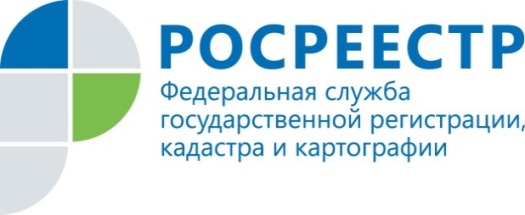 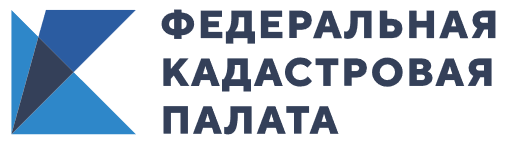 В Татарстане кадастровые инженеры смогут отследить реестровые ошибкиПравительство России одобрило и внесло в Госдуму проект федерального закона № 962484-7 «О внесении изменений в Федеральный закон «О государственной регистрации недвижимости» и иные законодательные акты Российской Федерации (в сфере государственного кадастрового учета и государственной регистрации прав)». Как пояснили в Росреестре Татарстана и Кадастровой палате по РТ законопроект, в частности, уточняет порядок информационного взаимодействия кадастрового инженера и органа регистрации прав посредством электронного сервиса «Личный кабинет кадастрового инженера».В настоящее время на официальном сайте Росреестра функционирует сервис «Личный кабинет кадастрового инженера», при помощи которого происходит информационное взаимодействие кадастрового инженера с органом регистрации прав. Проект федерального закона «О внесении изменений в Федеральный закон «О государственной регистрации недвижимости» и иные законодательные акты Российской Федерации (в сфере государственного кадастрового учета и государственной регистрации прав)» предусматривает расширение возможностей такого сервиса, прокомментировала заместитель директора Кадастровой палаты по РТ Лейсан Рахматуллина. Теперь посредством электронного сервиса «Личный кабинет кадастрового инженера» орган регистрации прав будет уведомлять кадастровых инженеров в случаях:•	приостановления государственного кадастрового учета и государственной регистрации прав либо приостановления государственного кадастрового учета, если такое решение принято по результатам рассмотрения документов, подготовленных кадастровым инженером;•	выявления реестровой ошибки, содержащейся в подготовленных кадастровым инженером документах и воспроизведенной в ЕГРН;•	государственного кадастрового учета и государственной регистрации прав либо государственного кадастрового учета земельных участков, в отношении которых кадастровым инженером был оформлен акт согласования местоположения границ.Подобное расширение возможностей сервиса необходимо, во-первых, чтобы повысить информированность кадастровых инженеров о решениях, которые орган регистрации прав принимает на основании подготовленных ими документов. Так, инженер сможет получать всю информацию по движению своих документов, и это исключит необходимость каких-либо излишних контактов с органом. Во-вторых, безусловно, этот шаг повышает качество госуслуг по кадастровому учету и регистрации прав. Так, например, станет проще отслеживать и исправлять реестровые ошибки, отметила и.о. заместителя руководителя Управления Росреестра по Республике Татарстан Лилия Бурганова.К сведениюВ прошлом году Федеральная кадастровая палата совместно с крупнейшим отраслевым центром – Московским институтом геодезии и картографии (МИИГАиК) – запустили работу Корпоративного университета в области землеустройства для повышения квалификации кадастровых инженеров. Согласно действующему законодательству, кадастровые инженеры раз в три года обязаны подтверждать право ведения профессиональной деятельности. Также на площадке регулярно проводятся вебинары, позволяющие кадастровым инженерам подтянуть свои знания в оформлении документов, в нормативно-правовой базе, а также в нюансах профессии. Например, 4 июня состоится вебинар, посвященный учету машино-мест в многоквартирном доме, а 10 июня – учету индивидуальных жилых и садовых домов.Контакты для СМИПресс-служба Росреестра Татарстана+8 843 255 25 10Пресс-служба Кадастровой палаты+7 950 326 92 02